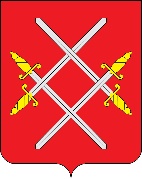 АДМИНИСТРАЦИЯРУЗСКОГО ГОРОДСКОГО ОКРУГАМОСКОВСКОЙ ОБЛАСТИПОСТАНОВЛЕНИЕот __________________________ №_______О порядкеПредоставления денежной компенсации за приобретение, установку и (или) замену индивидуальных приборов учета электрической энергии, холодного или горячего водоснабжения, внутриквартирного газового оборудования, гражданам, являющимися нанимателями  жилых помещений муниципального жилого фонда       Рузского городского округаВ соответствии с Жилищным кодексом Российской Федерации, Федеральным законом от 06.10.2003 № 131-ФЗ «Об общих принципах организации местного самоуправления в Российской Федерации», Федеральным законом от 23.11.2009 № 261-ФЗ «Об энергосбережении и о повышении энергетической эффективности и о внесении изменений в отдельные законодательные акты Российской Федерации», Постановлением Правительства РФ от 21.07.2008 № 549 « О порядке поставки газа для обеспечения коммунально-бытовых нужд граждан», Бюджетным кодексом Российской Федерации, Постановлением Правительства Московской области от 17.10.2017 №864/38 «Об утверждении государственной программы Московской области «Формирование современной комфортной городской среды» на 2018-2022 годы» (с изменениями от 27.02.2018 № 129/8) (далее – Госпрограмма), Постановлением администрации Рузского городского округа от 13.12.2017 №3096 «Об утверждении муниципальной программы Рузского городского округа «Формирование современной городской среды» на 2018-2022 годы» (с изменениями от 18.05.2018 № 1806) (далее – Постановление), решением Совета депутатов Рузского городского округа Московской области от 20.12.2017 № 186/17 «О бюджете Рузского городского округа Московской области на 2018 год и плановый период 2019 и 2020 годов» (с изменениями от 25.04.2018 № 217/21), руководствуясь Уставом, администрация Рузского городского округа, постановляет:Утвердить порядок предоставления денежной компенсации за приобретение, установку и (или) замену индивидуальных приборов учета электрической энергии, горячего или холодного водоснабжения, внутриквартирного газового оборудования гражданам, являющимися нанимателями жилых помещений муниципального жилого фонда Рузского городского округа (прилагается).Разместить настоящее постановление на официальном сайте Рузского городского округа в сети «Интернет». Настоящее постановление вступает в силу со дня его подписания. Контроль за исполнением настоящего Постановления возложить на заместителя Главы администрации Рузского городского округа А.В. Казакова. Глава городского округа                                                                      Т.С. Витушева                                                                                                                            Утвержден                                                                                    Постановлением Администрации                                                                                              Рузского городского округа                                                                                                          Московской области                                                                                         от «__»__________20__г. №___ПорядокПредоставления денежной компенсации за приобретение, установку и (или) замену индивидуальных приборов учета электрической энергии, холодного или горячего водоснабжения, внутриквартирного газового оборудования, гражданам, являющимися нанимателями  жилых помещений муниципального жилого фонда Рузского городского округа
	Порядок предоставления денежной компенсации за приобретение, установку и (или) замену индивидуальных приборов учета электрической энергии, холодного или горячего водоснабжения, внутриквартирного газового оборудования, гражданам, являющимися нанимателями жилых помещений муниципального жилого фонда Рузского городского округа, (далее – Порядок) определяет условия предоставления денежной компенсации за приобретение, установку и (или) замену индивидуальных приборов учета электроэнергии, холодной и горячей воды и внутриквартирного газового оборудования гражданам, являющимися нанимателями жилых помещений муниципального жилищного фонда. В настоящем Порядке используются следующие понятия и определения: индивидуальный прибор учета (ИПУ) - средство измерения, используемое для определения объемов (количества) потребления коммунального ресурса в являющемся муниципальной собственностью жилом помещении в многоквартирном доме (за исключением жилого помещения в коммунальной квартире), жилом доме;денежная компенсация - средства, предоставляемые на безвозмездной и безвозвратной основе из бюджета Рузского городского округа  в целях денежной компенсации нанимателям жилых помещений муниципального жилищного фонда Рузского городского округазаустановку(замену)	ИПУ;


I.Денежная компенсация 1.1. Денежная компенсация носит заявительный характер и осуществляется гражданам, являющимися нанимателями жилых помещений муниципального жилищного фонда Рузского городского округа, установившим ИПУ в жилых помещениях по месту жительства (далее- наниматели).1.2. Размер денежной компенсации определяется исходя из фактически понесенных и документально подтвержденных нанимателями затрат на приобретение, установку и (или) замену (с учетом стоимости ИПУ), но не более установленных предельных сумм на одно муниципальное жилое помещение:- на приобретение, установку и (или) замену прибора учета электрической энергии – 2750 руб.00 коп. - на приобретение, установку, и (или) замену прибора учета холодного или горячего водоснабжения (за шт.) – 2350руб. 00 коп. - на приобретение, установку и (или) замену внутриквартирного газового оборудования – 3000 руб. 00 коп.1.3. Денежная компенсация затрат на установку, приобретение и (или) замену ИПУ предоставляется на одно жилое помещение по количеству стояков горячего и холодного водоснабжения, предназначенных для подачи коммунального ресурса горячего и холодного водоснабжения в данное жилое	 помещение.

1.4. На основании Федерального закона от 29.12.2014 N 466-ФЗ "О внесении изменений в Федеральный закон "Об особенностях функционирования электроэнергетики в переходный период и о внесении изменений в некоторые законодательные акты Российской Федерации и признании утратившими силу некоторых законодательных актов Российской Федерации в связи с принятием Федерального закона "Об электроэнергетике" и отдельные законодательные акты Российской Федерации" денежная компенсация на установку, приобретение и (или) замену внутриквартирного газового оборудования осуществляется только в случае наличия в жилом помещении	газового	отопления.

II. Порядок обращения и принятия решений о денежной компенсации2.1. Для получения денежной компенсации заявитель предоставляет в отдел по управлению МКД управления жилищно-коммунального хозяйства Администрации Рузского городского округа заявление (по форме согласно Приложению № 1 к настоящему Порядку).В заявлении о предоставлении денежной компенсации указываются сведения о нанимателе: фамилия, имя, отчество (последнее – при наличии), адрес муниципального жилого помещения; вид работ, для финансирования которых понесены фактические затраты; реквизиты расчетного счета нанимателя в кредитном учреждении, на который необходимо перечислить денежные средства в счет возмещения	расходов. 2.2. К заявлению, о предоставлении денежной компенсации заявитель предъявляет следующие документы:-  документ, удостоверяющий личность заявителя;-  документ, подтверждающий право нанимателя на пользование жилым помещением (договор социального найма, договор найма специализированного муниципального жилищного фонда)- информация об отсутствии задолженности по оплате жилищно-коммунальных услуг и социальному найму с приложением копии финансово-лицевого счета занимаемого заявителем муниципального жилого помещения;- документы, подтверждающие затраты, понесенные нанимателем на приобретение,  установку и (или) замену  ИПУ (копия платежного документа, подтверждающего приобретение ИПУ, акт выполненных работ по установке ИПУ, копию платежного документа, подтверждающего расходы по установке (замене) ИПУ с указанием стоимости выполненных работ); - акт обследования специализированной организацией технического состояния, имеющий заключение о необходимости замены ИПУ;         - копия документа, содержащего банковские реквизиты счета заявителя;Ответственность за достоверность представленных документов несет наниматель. 2.3. Заявление о предоставлении денежной компенсации и документы, обосновывающие затраты на финансирование работ (далее – заявление и документы), рассматриваются в течение 30 календарных дней со дня их поступления в Администрацию Рузского городского округа.  В ходе рассмотрения заявления и документов   принимается решение о компенсации расходов, либо об отказе, которое оформляется в виде письменного ответа нанимателю. Данное решение направляется нанимателю в течение 30 рабочих дней со дня его принятия. В течение 7 рабочих дней со дня принятия решения отдел по управлению МКД управления жилищно-коммунального хозяйства Администрации Рузского городского округа направляет в  отдел бухгалтерского учета и отчетности заявку на денежную компенсацию.2.4. Отдел бухгалтерского учета и отчетности в течение 3 рабочих дней со дня получения заявки на денежную компенсацию направляет денежные средства на указанный в заявлении лицевой счет.2.5. Денежные средства в счет компенсации расходов перечисляются на расчетный счет нанимателя после дня издания Постановления о компенсации расходов.2.6. Основаниями для отказа в компенсации расходов являются: - предоставление нанимателем документов, не соответствующих перечню, установленному п. 3.2. настоящего Порядка;- предоставление нанимателем недостоверных сведений;- произведенные работы не относятся к видам работ, обязанность по проведению которых в соответствии с действующим законодательством возложена на наймодателя;- наличие у нанимателя задолженности по внесению платы за наем муниципального жилого помещения сроком свыше трех месяцев;Приложение: Форма заявления о предоставлении денежной компенсации Приложение № 1к Порядку предоставления денежной компенсацииза приобретение, установку и замену индивидуальныхприборов учета горячей холодной воды, электроэнергии,газа гражданам, являющимися нанимателями жилыхпомещений муниципального жилого фонда Рузскогогородского округа                                                                Главе Администрации Рузского городского округа                                                                Т.С. Витушевой                                                           от гражданина (ки) ______________________                                                           ________________________________________                                                          Зарегистрированного (ой) по месту жительства:                                                           _________________________________________                                                           __________________________________________                                                           Тел. ______________________________________            ЗаявлениеПрошу компенсировать расходы на приобретение и/или установку, замену индивидуальных приборов учета (ГВС, ХВС, Электросчетчик, газа) в связи с (указать причину) в муниципальном жилом помещении № ___, поадресу:____________________________________________________________________.Денежные средства перечислить на расчетный счет :№ ___________________________________________Открытый в ___________________________________ К заявлению прилагаю документы: _______________________________________________________________________________________Дата                                                                   ПодписьПроект представил:Начальник управления жилищно-коммунального хозяйства администрации Рузского городского округа«___»____________2019 г.                                                                              М.А. НовиковаСогласовано:Первый заместитель Главы администрацииРузского городского округа                                                                                            «____»_____________2019 г.                                                                              В.А. ШевяковЗаместитель Главы администрацииРузского городского округа                                                                                            «____»_____________2019 г.                                                                          А.В. КазаковИ.о. начальника финансового управленияадминистрации Рузского городского округа«__»________________2019 г.                                                                       В.Б. БуздинаНачальник правового управления администрации Рузского городского округа«__»________________2019 г.                                                                        А.В. КузнецовНачальникотдела бухгалтерского учета и отчетности администрации Рузского городского округа                                                                                          «__»________________2019 г.                                                                  О.С. РазумнаяИсполнитель:Старший инспектор отдела по управлению МКДуправления жилищно-коммунальногохозяйства администрации Рузского городского округа«___»____________2019 г.                                                 О.А. Шевлягина